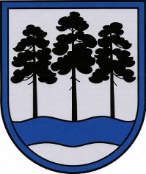 OGRES  NOVADA  PAŠVALDĪBAReģ.Nr.90000024455, Brīvības iela 33, Ogre, Ogres nov., LV-5001tālrunis 65071160, e-pasts: ogredome@ogresnovads.lv, www.ogresnovads.lv PAŠVALDĪBAS DOMES SĒDES PROTOKOLA IZRAKSTS66. Par grozījumu Ogres novada pašvaldības profesionālās ievirzes izglītības iestādes “Ogres Mūzikas un mākslas skola” amatu un amatalgu likmju sarakstāOgres novada pašvaldībā saņemts Ogres novada pašvaldības profesionālās ievirzes izglītības iestādes “Ogres Mūzikas un mākslas skola” (turpmāk – OMMS) lūgums papildināt OMMS amatu un amatalgu likmju sarakstu ar jaunu amata vienību – izstādes dekorētājs, viena amata vienība.Saskaņā ar likuma “Par pašvaldībām” 15. panta pirmās daļas 4. un 5. punktu, pašvaldības autonomā funkcija ir gādāt par iedzīvotāju izglītību un rūpēties par tautas jaunrades attīstību.OMMS Mākslas nodaļas izstāžu zālē regulāri, atbilstoši mācību procesa plānam, tiek rīkotas mākslas jomas audzēkņu darbu izstādes, kas atspoguļo mākslas jomas darbu. Lai pilnveidotu mācību procesu un izglītotu audzēkņus, OMMS Mākslas nodaļā pastāvīgi tiek veikts darbs, lai organizētu izstādes arī no citām mākslas izglītības iestādēm, pedagogu darbu izstādes, kā arī profesionālu mākslinieku darbu izstādes. Tā kā OMMS Mākslas nodaļas izstāžu zāle atrodas Ogres kā valstspilsētas centrā, tas ir Brīvības ielā 11, Ogrē, ēkas 1. stāvā, tās ir pieejamas gan mūsu, gan citu izglītības iestāžu audzēkņiem, ikvienam Ogres novada iedzīvotājam un viesim. Ogres novada pašvaldības dome 2020.gada 23.janvārī pieņēma lēmumu “Par Ogres novada pašvaldības profesionālās ievirzes izglītības iestāžu “Ogres Mūzikas skola” un “Ogres Mākslas skola” apvienošanu, izveidojot jaunu profesionālās ievirzes izglītības iestādi “Ogres Mūzikas un mākslas skola” (protokols Nr.2; 28.§). Mērķis - celt Ogres novada kultūrizglītības kvalitāti augstākajā līmenī, profesionālās ievirzes izglītību nodalot no interešu izglītības, un kā Ogres Mūzikas un mākslas skolai pretendēt uz vienu no labākajām un atpazīstamākajām profesionālās ievirzes izglītības iestādēm Latvijā un ārpus tās, piesaistīt dažādus starptautiskos sadarbības partnerus, rast iespējas izglītojamajiem ņemt aktīvu līdzdalību dažādās apmaiņas programmās, lietderīgi izmantojot pieejamos personāla un valsts un pašvaldības piešķirtos finanšu resursus.OMMS Mākslas nodaļas telpās attīstot profesionāli organizētas audzēkņu un mākslinieku izstādes, tiktu nodrošināta pašvaldības resursu efektīva un lietderīga izmantošana, kā arī veicināta OMMS Mākslas nodaļas audzēkņu darbu popularizēšana. Savukārt piesaistot citus gan amatiera, gan profesionāla līmeņa mākslinieku darbus, OMMS Mākslas nodaļai ir potenciāls celt kultūrizglītības kvalitāti augstākā līmenī, popularizēt ne tikai izglītības iestādes tēlu un veicināt arī Ogres novada atpazīstamību Latvijā un citur.Ņemot vērā minēto, OMMS izstāžu dekoratoram pienākumos būtu:1) OMMS Mākslas nodaļas izstāžu plānošana un organizēšana;2) veikt darbu atlasi, noformēšanu un sagatavošanu izstādīšanai;3) veikt tematisko izstāžu koncepcijas izstrādi;4) veikt izstāžu māksliniecisko un tehnisko iekārtošanu;5) veikt izstāžu demontāžu, darbu šķirošanu, atbilstošu darbu uzglabāšanas nodrošināšanu;6) veikt ceļojošo izstāžu plānošanu, darbu atlasi, noformēšanu un iekārtošanu paredzētajās vietās;7) izstrādāt izstāžu afišas, informatīvos bukletus un informatīvos materiālus par izstādēm;8) nodrošināt regulāru ekspozīcijas atjaunošanu OMMS telpās un gaiteņos;9) izveidot tematiskās dekorācijas un veikt OMMS telpu dekorēšanu;10) uzturēt un kārtot OMMS Mākslas nodaļas izstāžu zāles palīgtelpas;11) nepieciešamības gadījumā sniegt atbalstu izstāžu organizēšanā pārējās Ogres novada izglītības profesionālās ievirzes izglītības iestādēs.OMMS Mākslas nodaļas izstāžu telpās izstāžu nomaiņa plānota vidēji 2 izstādes mēnesī.Valsts pārvaldes iekārtas likuma 10. panta desmitā daļa nosaka, ka valsts pārvaldi organizē pēc iespējas efektīvi. Valsts pārvaldes institucionālo sistēmu pastāvīgi pārbauda un, ja nepieciešams, pilnveido, izvērtējot arī funkciju apjomu, nepieciešamību un koncentrācijas pakāpi, normatīvā regulējuma apjomu un detalizāciju un apsverot deleģēšanas iespējas vai ārpakalpojuma izmantošanu. Ievērojot augstāk minēto, secināms, ka ir lietderīgi OMMS amatu un amatalgu likmju sarakstu papildināt ar jaunu amata vienību – izstādes dekorētājs, turklāt OMMS budžetā 2022. gadam ir paredzēts finansējums šīs amata vienības nodrošināšanai.Ņemot vērā augstāk minēto un pamatojoties uz likuma “Par pašvaldībām” 21. panta pirmās daļas 13. punktu un Valsts un pašvaldību institūciju amatpersonu un darbinieku atlīdzības likuma 11.panta pirmo daļu,balsojot: ar 22 balsīm "Par" (Andris Krauja, Artūrs Mangulis, Dace Kļaviņa, Dace Māliņa, Dace Nikolaisone, Dainis Širovs, Dzirkstīte Žindiga, Edgars Gribusts, Egils Helmanis, Gints Sīviņš, Ilmārs Zemnieks, Indulis Trapiņš, Jānis Iklāvs, Jānis Kaijaks, Jānis Lūsis, Jānis Siliņš, Linards Liberts, Mariss Martinsons, Pāvels Kotāns, Raivis Ūzuls, Toms Āboltiņš, Valentīns Špēlis), "Pret" – nav, "Atturas" – nav, Ogres novada pašvaldības dome NOLEMJ: 1. Izdarīt Ogres novada pašvaldības profesionālās ievirzes izglītības iestādes “Ogres Mūzikas un mākslas skola” amatu un amatalgu likmju sarakstā, kas apstiprināts ar Ogres novada pašvaldības domes 2020. gada 18. jūnija lēmumu “Par Ogres novada pašvaldības profesionālās ievirzes izglītības iestādes “Ogres Mūzikas un mākslas skola” amatu un amatalgu likmju saraksta apstiprināšanu” (protokols Nr. 15; 25§), šādu grozījumu:papildināt ar 10. aili šādā redakcijā:2. Kontroli par lēmuma izpildi uzdot Ogres novada pašvaldības izpilddirektoram. (Sēdes vadītāja,domes priekšsēdētāja E.Helmaņa paraksts)Ogrē, Brīvības ielā 33Nr. 6          2022. gada 31. martā10.Izstādes dekorētājs13432 0218.5III91190